Беседа с детьми старшей группы ко дню пожилого человека:«Дедушка и бабушка - вы мои друзья!»Цель: формировать представление дошкольников о дне пожилого человека.
Задачи:
- воспитывать уважительное отношение к пожилым людям;
- прививать желание заботиться о них, оказывать помощь в делах, уметь своими поступками приносить им радость;
- формировать нравственные качества личности: человечности, милосердия, сострадания, благородства, умения прийти на помощь.Ход беседы:Воспитатель: Ребята, отгадайте мои загадки:1.Кто любить не устаёт,    Пироги для нас печёт,    Вкусные оладушки?    Это наша…(бабушка)2.Он трудился не от скуки,    У него в мозолях руки,    А теперь он стар и сед    Мой родной, любимый…..(дед)Воспитатель: Как вы уже догадались, сегодня мы поговорим о ваших любимых бабушках и дедушках. Бабушки и дедушки – это наши добрые друзья, члены нашей семьи. Они в семье старше вас, старше ваших мам и пап. Мы их называем пожилыми людьми.1 октября отмечается Международный праздник День пожилых людей. Второе название этого дня – день добра и уважения. Продолжить нашу с вами беседу я хочу басней Л. Толстого «Старый дед и внучек»      Стал дед очень стар. Ноги у него не ходили, глаза не видели, уши не слышали, зубов не было. И, когда он ел, у него текло назад изо рта.Сын и невестка перестали его за стол сажать, а давали ему обедать за печкой. Снесли ему раз обедать в чашке. Он хотел её подвинуть, да уронил и разбил. Невестка стала бранить старика за то, что он всё им в доме портит и чашки бьёт, и сказала, что теперь она ему будет давать обедать в лоханке.Старик только вздохнул и ничего не сказал.      Сидят раз муж с женой и смотрят – их сынишка на полу с дощечками  играет – что – то складывает. Отец и спросил: «Что ты это делаешь, Миша?» А Миша и говорит: «Это я, батюшка, лоханку делаю. Когда вы с матерью стары будете, чтоб вас из этой лоханки кормить».     Муж с женой поглядели друг на друга и заплакали. Им стало стыдно за то,что так обижали старика. И с тех пор сажать его за стол стали и ухаживать  за ним.Вопросы к детям: - Как обидели деда в семье? - Как ответил на жестокость родителей сын? - Почему заплакали отец с матерью? - Как надо относиться к старшим и слабым?- В чём особенно нуждаются пожилые люди? - Что мы можем сделать с вами, чтобы пожилые люди не чувствовали себя      одинокими?    Пальчиковая гимнастика «Моя семья».
Знаю я, что у меня
Дома дружная семья:
Это – мама,
Это – я,
Это – бабушка моя,
Это – папа,
Это – дед.
И у нас разлада нет.Воспитатель: Ребята, у кого есть бабушка? Как её зовут?                         - У кого есть дедушка? Как его зовут?(дети рассказывают о своих дедушках и бабушках.)Воспитатель: Я знаю, каждый из вас очень любит своих бабушек и дедушек.                          А теперь, мы немножко поиграем.Дидактическая игра  «Ромашка добрых слов». (Дети называют ласковые, добрые слова в адрес бабушек и дедушек и прикрепляют лепестки ромашки )  Воспитатель: Молодцы, ребята, все справились.Воспитатель: День пожилого человека - особый праздник. С детства впитываем мы от людей старшего поколения народные традиции и мудрость, основы культуры и родной речи. Из бабушкиных сказок, из рассказов деда рождается наша первая любовь к родной земле и её жителям.  Пословицы – это народная мудрость. Послушайте внимательно пословицы и скажите, что они обозначают: «Где дедушка, да бабушка – там и оладушка»,«У кого есть бабушка и дед, тот не ведает бед», «Не смейся над старым, и сам будешь стар».Ребята, я предлагаю вам подарить бабушкам и дедушкам в этот праздник частичку своего тепла и любви. Давайте вырежем для них сердечки и скажем «спасибо» за то, что они у нас есть.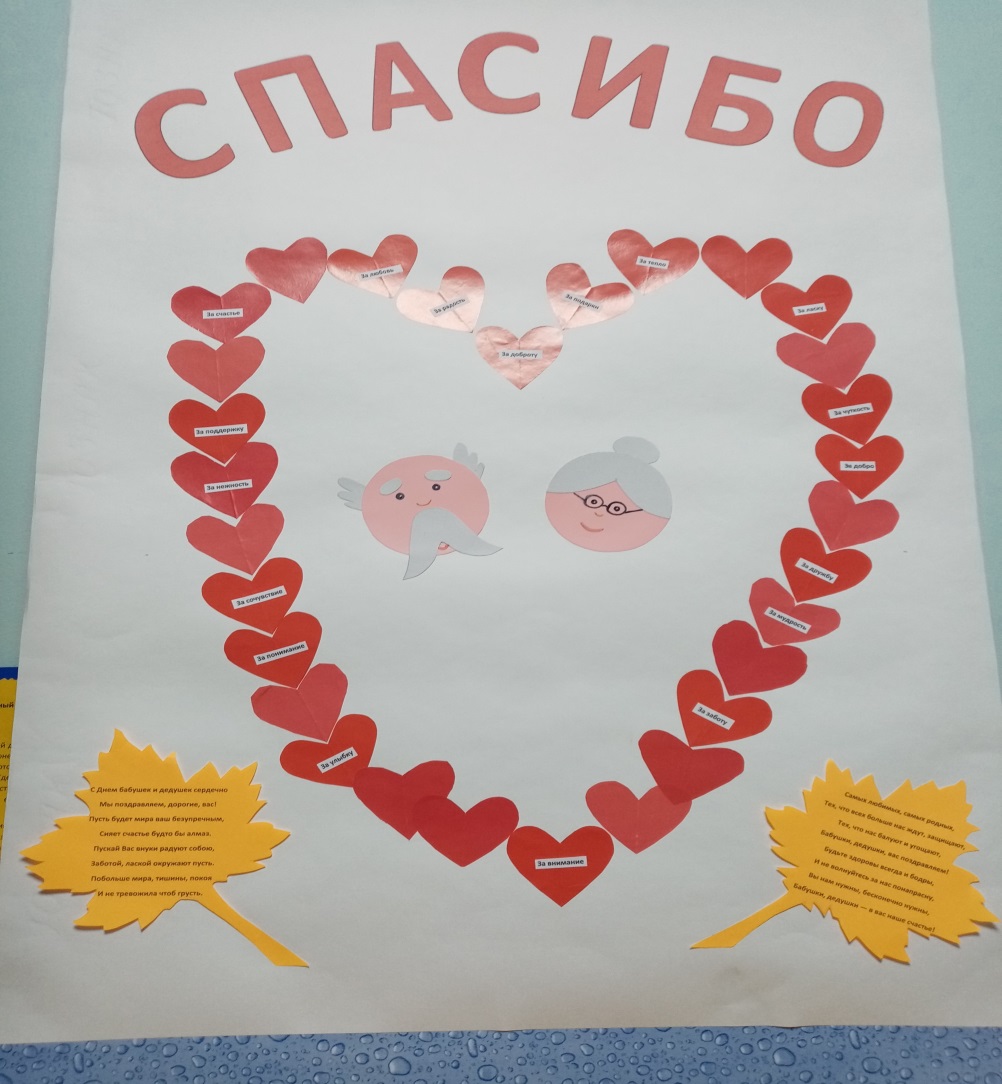 